Speed Dating “Rotary Style”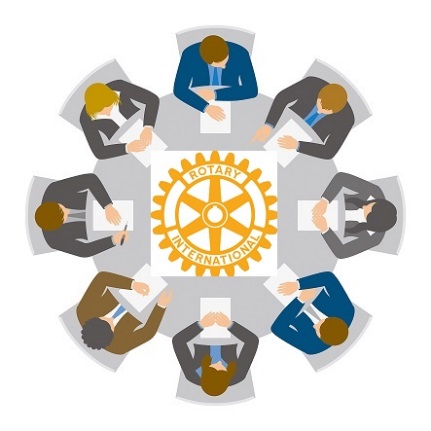 Think “hooking up” with ideas, not people.Join us on September 26th for a new way to learn about Rotary.Break Out Session Topics:Membership w/focus on building members via Interact and RotaractPublic Relations w/focus on Club Runner and WebsitesThe Rotary Foundation w/focus on how fund raising supports programsRotary “101” … a guide to all things Rotary 
(especially for newer members though a great refresher for seasoned members, too!)Area Governors will meet for a special briefing withDG Jim Nelson and DGN Mark Hegstrom  And, Presidents Elect will also have their own special meeting with your DGE, Tim Murphy.  And we’ll hear from our own Tom Thorfinnson, PRID, at lunch! It’s time to register!Make it officia1. Register BEFORE September 15th! DetailsSeptember 26, 20148:00 am – 1:30 pmEarle Brown Heritage Center6155 Earle Brown Drive, Brooklyn Center, MN 555430